Your recent request for information is replicated below, together with our response.Please provide me with any briefing notes, top lines, correspondence and background information relating to Chief Constable Jo Farrell's journey from Edinburgh to Northumberland on 20 October. In terms of Section 17 of the Act, I can confirm that the information you have requested is not held by Police Scotland.By way of explanation there are no briefing notes or correspondence relating to this matter. Please also include information covering the reasons for this trip as well as any concerns or complaints raised.The Chief Constable was travelling home to the Northumberland area at the end of the working day on a Friday. She was unable to complete the journey by train as services had been cancelled and her own police vehicle was unavailable. Complaints about the Chief Constable are a matter for the Scottish Police Authority (SPA).The Chief Constable has acknowledged that this journey, was an error of judgement and has publicly apologised. The SPA considered this matter and addressed it at the SPA board meeting on 30 November, the results being that the board were satisfied with the apology and considered the matter closed.Please also provide information concerning a passenger who was taken to Gateshead, Tyne and Wear, as part of this journey.The passenger was a police staff member from Durham Constabulary. The staff member had been providing advice to the Chief Constable regarding finances and resources. It is common practice for police services across the UK to share advice and expertise.If you require any further assistance, please contact us quoting the reference above.You can request a review of this response within the next 40 working days by email or by letter (Information Management - FOI, Police Scotland, Clyde Gateway, 2 French Street, Dalmarnock, G40 4EH).  Requests must include the reason for your dissatisfaction.If you remain dissatisfied following our review response, you can appeal to the Office of the Scottish Information Commissioner (OSIC) within 6 months - online, by email or by letter (OSIC, Kinburn Castle, Doubledykes Road, St Andrews, KY16 9DS).Following an OSIC appeal, you can appeal to the Court of Session on a point of law only. This response will be added to our Disclosure Log in seven days' time.Every effort has been taken to ensure our response is as accessible as possible. If you require this response to be provided in an alternative format, please let us know.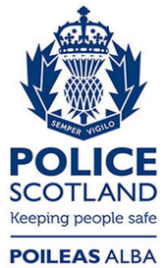 Freedom of Information ResponseOur reference:  FOI 23-3087Responded to:  27th December 2023